Crippled InsideJohn Lennon 1971or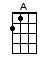 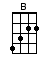 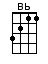 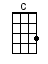 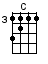 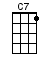 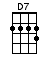 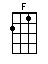 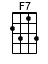 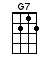 INTRO:  / 1 2 3 4 / [C] / [C] / [C] / [C] /[C] You can shine your shoes and wear a suit [C7][F] You can comb your hair and look quite cute [F7][C] You can hide your face behind a [C] smile [B] [Bb][A] One thing you can't [D7] hide[G7] Is when you're crippled in-[C]side [C][C] You can wear a mask and paint your face [C7][F] You can call yourself the human race [F7][C] You can wear a collar and a [C] tie [B] [Bb][A] One thing you can't [D7] hide[G7] Is when you're crippled in-[C]sideBRIDGE:[C] Well [B] now [Bb] you [A] know that your cat has nine lives [A][D7] Nine lives to it-[G7]self [G7][C] You only got one, and a dog's life ain't fun[C] Mama take a [G7] look out-[C]side [C][C] You can go to church and sing a hymn [C7][F] You can judge me by the colour of my skin [F7][C] You can live a lie until you [C] die [B] [Bb][A] One thing you can't [D7] hide[G7] Is when you're crippled in-[C]sideBRIDGE:[C] Well [B] now [Bb] you [A] know that your cat has nine lives [A][D7] Nine lives to it-[G7]self [G7]But [C] you only got one, and a dog's life ain't fun[C] Mama take a [G7] look out-[C]side [C][C] You can go to church and sing a hymn [C7][F] Judge me by the colour of my skin [F7][C] You can live a lie until you [C] die [B] [Bb][A] One thing you can't [D7] hide[G7] Is when you're crippled in-[C]side [B] [Bb][A] One thing you can't [D7] hide[G7] Is when you're crippled in-[C]side [B] [Bb] [A]< SLOW > One thing you can't [D7] hide[G7] Is when you're crippled in-[C]side [B] [Bb] [G7] [C]www.bytownukulele.ca